“Учите ребёнка каким-нибудь неизвестным ему пяти словам – он будет долго и напрасно мучиться, но свяжите двадцать таких слов с картинками, и он их усвоит на лету”.
К. Д. Ушинский Для успешного освоения программы обучения в школе у выпускника детского сада должны быть сформированы умения связно высказывать свои мысли, строить диалог и составлять небольшой рассказ на определенную тему. Широко известно, что у детей с общим недоразвитием речи существуют следующие проблемы: скудный словарный запас, неумение согласовывать слова в предложении, нарушение звукопроизношения. Так же у детей отмечаются нарушения формирования высших психических функций, что препятствует эффективной коррекции всей речевой деятельности.Данная методика очень технологична: она формирует у детей навыки целенаправленной, вдумчивой работы с текстом, самостоятельного выстраивания плана пересказа; причем не обычной передачи содержания близко к тексту, что чаще всего практикуется в школе, а творческого воспроизведения событий на основе осмысления причинно-следственных связей. Как традиционно организуется педагогика к пересказу? В большинстве случаев несколько раз читается текст, перечисляются основные герои, при помощи вопросов уточняется последовательность событий и дается элементарная характеристика образов. При этом ребенок должен запомнить как можно больше речевых оборотов заложенных в тексте, так как собственный словарный запас у него еще не достаточен, а потому пересказ получиться бедным и примитивным. Но такая методика вызывает у детей определенные сложности, особенно в первом классе, когда еще не сформирован навык самостоятельного осмысления чтения. В результате получается, что работа по обучению пересказу идет по одной линии, творческое сочинительство - по другой, совершенно самостоятельной и не инструментированной. В данном же случае четко прослеживается логика взаимосвязи процесса создания сказок с накопленным детьми опытом анализа литературных текстов, а также открываются возможности использования этого опыта для понимания некоторых причин и следствий социальных отношений в реальной жизни. Взяв в основу мнение великих педагогов, увидев эффективность наглядного материала, пользуясь готовыми схемами, но изменяя и совершенствуя их по-своему, в течение многих  лет я используем в работе по развитию речи детей приёмы мнемотехники.Мнемотехника - это система методов и приемов, обеспечивающих эффективное запоминание, сохранение и воспроизведение информации, и конечно развитие речи.Особое место в работе с детьми в этом направлении занимает дидактический материал в форме мнемотаблиц и схем-моделей.Мнемотаблица - это схема, в которую заложена определенная информация. Для того чтобы выработать у детей с самого раннего возраста различные навыки и умения, в детских садах широко используются алгоритмы процессов умывания, одевания, сервировки столов, уход за комнатными растениями, что заметно облегчает детям запоминание последовательности выполняемых действий. Использовать приёмы мнемотехники в своей работе следует начинать уже с младшей группы. Для детей младшего и среднего дошкольного возраста необходимо давать цветные мнемотаблицы, так как в памяти у детей быстрее остаются отдельные образы: лиса — рыжая, мышка — серая, елочка — зеленая. Для детей старшего возраста схемы желательно рисовать в одном цвете, чтобы не отвлекать внимание на яркость изображения.Детям младшего возраста дают готовые обозначения с обязательным пояснением - расшифровкой. А с детьми постарше можно играть в игры - упражнения на самостоятельную шифровку слов.Работу нужно начинать с простейших мнемоквадратов. Таким образом, проводится работа над словом.Например: Даётся слово - “девочка”, его символическое обозначение:Когда ребенок уловит, что значит, зашифровать слово. Предлагают упражнение на самостоятельное кодирование слов и воспроизведение слов по своим условным обозначениям. 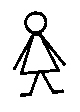 Освоив игру со словом, нужно переходить к поэтапному кодированию сочетания слов “большая машинка”: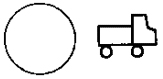 Когда ребёнок будет называть сочетания слов по своим символам, переходим к запоминанию и воспроизведению предложений по условным символам. Например, “Маленькая девочка стоит”.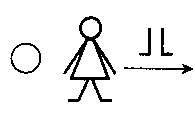 Последовательно можно переходить к мнемодорожкам и работать уже над четверостишьем, стихотворением, несложной загадкой:Без окон, без дверей, полна горница людей. Огурец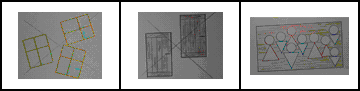 И после переходить к мнемотаблицам.  Мнемотаблица – это графическое или частично графическое изображение персонажей сказки, явлений природы, некоторых действий, то есть можно нарисовать то, что считаем нужным. Для изготовления этих картинок не требуются художественные способности: любой педагог в состоянии нарисовать подобные символические изображения предметов и объектов к выбранному рассказу. Например: лиса состоит из геометрических фигур (треугольника и круга). Занятие состоит из нескольких этапов: 1 этап. Рассматривание таблиц и разбор того, что на ней изображено.2 этап. Осуществляется перекодирование информации, т.е. преобразование из символов в образы, например: домик — , волк — , медведь — .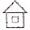 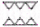 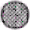 3 этап. После перекодирования осуществляется пересказ сказки с опорой на символы (образы), т.е. происходит отработка метода запоминания.